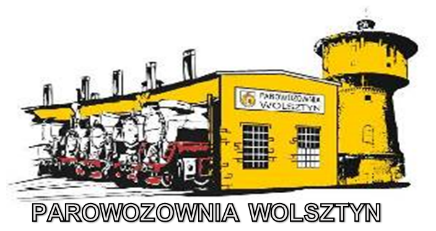                                                                                                                                                                                                                                                                                                                                                    Wolsztyn, dnia 20 października 2021r.Znak sprawy: PPZ.2.26.264.2.2021Sprawę prowadzi: Marta SternalskaTelefon: 500 757 755E-mail: m.sternalska@parowozowniawolsztyn.plDo WykonawcówDotyczy:  zapytania ofertowego na : „Kompleksowe pranie i naprawa odzieży roboczej pracowników Parowozowni Wolsztyn” Szanowni Państwo,w ramach prowadzonego postępowania zwracamy się z prośbą o przedstawienie oferty cenowej na realizacje usługi związanej z wykonaniem „Kompleksowego prania i naprawy odzieży roboczej pracowników Parowozowni Wolsztyn”” .Określenie ZamawiającegoParowozownia Wolsztyn, ul. Fabryczna 1, 64-200 Wolsztyne-mail: info@parowozowniawolsztyn.pltel. 500 757 755Nazwa przedmiotu zamówienia „Kompleksowe pranie i naprawa odzieży roboczej pracowników Parowozowni       Wolsztyn”Opis przedmiotu zamówienia : Kompleksowe pranie i naprawy odzieży roboczej: - przewidywana roczna ilość i częstotliwość prania odzieży roboczejdla 20 pracowników w zależności od zabrudzeń pranie 4 razy w miesiącu  ok 80 kpl.   odzieży roboczej letniej lub zimowej.W roku średnio ok 100 kpl. odzieży roboczej letniej lub zimowejKomplet odzieży roboczej letniej zawiera : koszulę flanelową, spodnie ogrodniczki letnie, bluzę, czapka robocza, kamizelka ostrzegawcza, kurtka przeciwdeszczowa, kalesonyKomplet odzieży roboczej zimowej zawiera : spodnie ogrodniczki zimowe, czapka robocza zimowa, bluza, kamizelka ostrzegawcza, kurtka ocieplana, koszula flanelowa, kalesony, kominiarkaOdzież robocza wykonana jest z bawełny.Rodzaj zabrudzeń: Silne zabrudzenia z sadzy, zanieczyszczenia substancjami tłustymi ( smary, oleje)Przedmiotem usługi jest wykonanie:Prania i naprawy odzieży roboczej letniej lub odzieży roboczej zimowej ,Za usługę podstawową uznaje się: Przedmiot zapytania obejmuje odbiór brudnego asortymentu do prania (wymienionego w formularzu cenowym) z siedziby Zamawiającego tj. ul. Fabryczna 1 64-200 Wolsztyn, pranie wodne/chemiczne, suszenie, prasowanie, naprawa uszkodzonego asortymentu (cerowanie, przyszywanie guzików, wstawianie gumek itp.), pakowanie, oraz dostawy czystej odzieży do  Zamawiającego Usługa prania raz na tydzień  ok 20 kompletów ubrań roboczych zimowych lub letnich w zależności od pory rokuSortowanie i segregacja poszczególnych asortymentów musi odbywać się według podziału na klasyfikację numeryczną.Wszystkie usługi pralnicze będą realizowane do 3 dni  od chwili przekazania asortymentu Wykonawcy do momentu zwrotu do Zamawiającego.Wykonawca zobowiązuje się:dostosować środki piorące do poszczególnych rodzajów tkanin,przedstawić wykaz używanych środków piorących dobranych do poszczególnych tkanin,stosować środki piorące dopuszczone do obrotu zgodnie z obowiązującymi przepisami, nie powodujące odczynów alergicznych oraz niszczenia pranej odzieży.Zamawianie usługi odbywać się będzie telefonicznie lub drogą e-mailową.Wykonawca, za wykonane usługi, będzie wystawiał faktury raz w miesiącu. W dniu wystawienia faktury Wykonawca zobowiązuje się przesłać drogą elektroniczną szczegółowe zestawienie wszystkich wykonanych usług. Forma płatności - 14 dni od daty dostarczenia faktury w formie papierowej do siedziby Parowozowni WolsztynWszelkie zapytania dotyczące przedmiotowego zapytania prosimy kierować na adres e-malowy: info@parowozowniawolsztyn.pl, Prosimy o podanie informacji  czy cena obejmuje również koszty transportu. Jeżeli nie bardzo proszę o wskazanie kosztów transportuTermin realizacji zamówienia :             Termin wykonania usługi od podpisania umowy do grudnia 2022 roku . Kryteria oceny ofert:             Cena 100%Termin i sposób składania ofert:Uprzejmie proszę o przesłanie wypełnionego formularza w terminie do dnia 29   października 2021 r. na, adres e-mail: info@parowozowniawolsztyn.plZałączniki: Formularz ofertowyKlauzula informacyjna Parowozowni Wolsztyn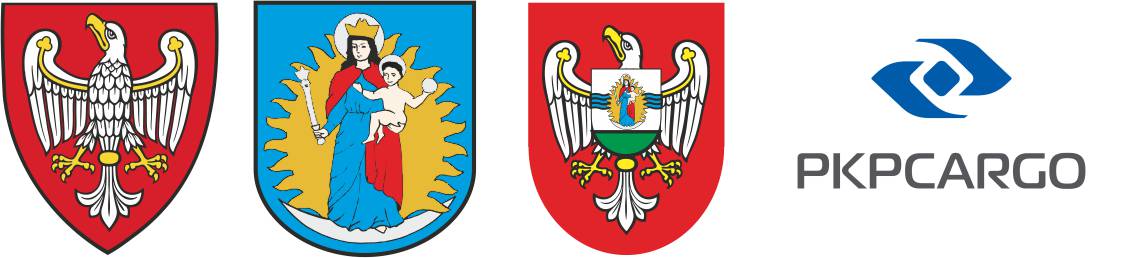 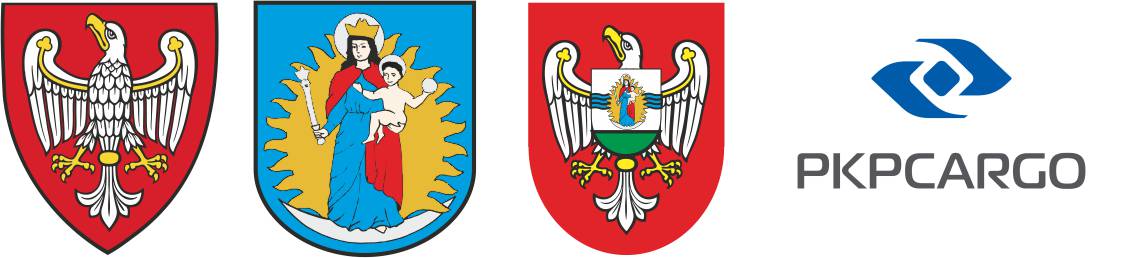 